General ProvisionsA Private School may elect whether or not to participate in ESEA equitable services under applicable ESEA Title Programs. Likewise, a Private School may opt for partial participation in an ESEA Title Program by voluntarily waiving participation in a specified dollar amount of the Private School’s available equitable share for that Title Program. This waiver releases the specified dollar amount for redistribution back to the original School District allocation for the Title Program. However, if one or more other private schools participate in that Title Program, the redistributed funds are divided proportionally between the District and participating private school(s) per the usual proportioning method. The Private School’s election to waive participation in a specified portion of its equitable share is due to the Private School’s voluntarily expressing a lack of educational need for funding in the specified amount, per ESEA section 8501(a)(4)(A) for equitable services under ESEA Title Programs other than Title I-A. For a partial waiver of participation in Title I-A funding, the Private School is voluntarily expressing that its received I-A funding and resulting services and benefits are equitable in comparison to those received by public school children per ESEA section 1117(a)(3)(A), and the waived portion of funding is unnecessary to achieve equity.A partial waiver is specified for a designated school year’s equitable services funding. Partial waiver for one school year does not imply a similar lack of educational need or accepted level of equity for a future school year. Any subsequent waiver must again be the voluntary act of the Private School. The partial waiver will not be effective until verified and approved by MDE’s Office of Federal Programs.Details of Partial Waiver of ParticipationFor which school year’s allocation is this partial waiver sought?  School Year: 20____ – 20____For which ESEA Title Program is the partial waiver sought?  ESEA Title ____ – Part ____Identify the Private School’s original, total equitable share for the above-noted Program and school year: $_____________Of the above-noted original total, identify the amount currently unobligated: $_____________Of the above-noted amount currently unobligated, identify the exact amount for which the Private School elects to waive 	participation and thereby release: $_____________ The Private School’s waiver of participation is made in reliance upon all statements appearing in this document._________________________________________________________________		__________________________Name and Signature of Private School Representative					Date_________________________________________________________________		__________________________Name and Signature of District Superintendent (or Representative)			Date________________________________    _______________________________		__________________________Signature of State Ombudsman		   Signature of MDE OFP Director		Date Approved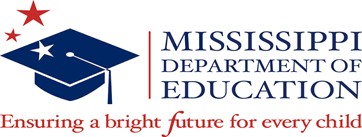 Private School Voluntary Partial Waiver of Participation in Equitable ServicesInstructions: Use a separate form for each individual Partial Waiver. Multiple amounts waived on one form will not be approved. District must transmit this completed form to the State Ombudsman for Equitable Services at MDE’s Office of Federal Programs. After approval, Ombudsman will return to District. Upload to MCAPS with funding application revision form. School DistrictPrivate SchoolDistrict name:Private School name:Representative: Representative:Phone:Phone: